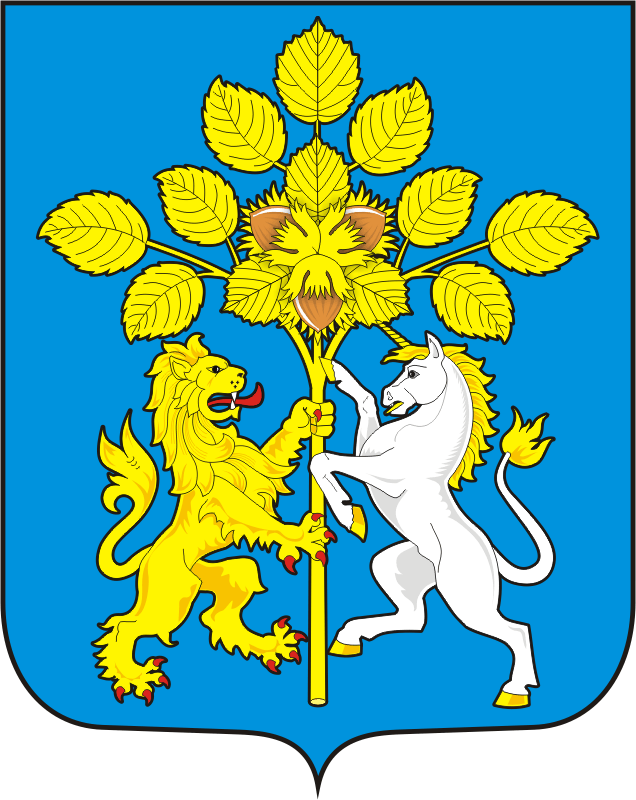 Периодическое печатное издание муниципального образования Спасский сельсовет Саракташского района Оренбургской областиИнформационный бюллетеньСпасский сельсовет15 июля 2023 года № 4СОВЕТ ДЕПУТАТОВ МУНИЦИПАЛЬНОГО ОБРАЗОВАНИЯСПАССКИЙСЕЛЬСОВЕТ САРАКТАШСКОГО РАЙОНАОРЕНБУРГСКОЙ ОБЛАСТИВТОРОЙ СОЗЫВРЕШЕНИЕДвадцать четвертого заседания Совета депутатовмуниципального образования Спасский сельсоветвторого созыва№ 98                                            с. Спасское                                  12.07.2023г.О внесении изменений в Устав муниципального образования Спасский сельсовет Саракташского района Оренбургской областиВ соответствии с Федеральным законом от 06.10.2003 № 131-ФЗ «Об общих принципах организации местного самоуправления в Российской Федерации», руководствуясь Уставом муниципального образования Спасский сельсовет Саракташского района Оренбургской области Совет депутатов Спасского сельсовета РЕШИЛ:1. Внести в Устав муниципального образования Спасский сельсовет Саракташского района Оренбургской области изменения согласно приложению к настоящему решению.2. Главе муниципального образования Спасский сельсовет Саракташского района Оренбургской области Анатолию Михайловичу Губанковув течение 15 дней с момента принятия решения о внесении изменений в Устав в установленном законом порядке направить необходимый пакет документов в Управление Министерства юстиции Российской Федерации по Оренбургской области для государственной регистрации и размещения на портале Министерства юстиции Российской Федерации «Нормативные правовые акты в Российской Федерации» (http://pravo-minjust.ru, http://право-минюст.рф).3. Глава муниципального образования Спасский сельсовет Саракташского района Оренбургской области Анатолий Михайлович Губанков обязан обнародовать зарегистрированное решение о внесении изменений в Устав в течение семи дней со дня поступления из Управления Министерства юстиции Российской Федерации по Оренбургской области уведомления о включении сведений о муниципальном правовом акте о внесении изменений в Устав в государственный реестр уставов муниципальных образований Оренбургской области.4. Решение о внесении изменений в Устав муниципального образования Спасский сельсовет Саракташского района Оренбургской области вступают в силу после его государственной регистрации обнародования, подлежит размещению на сайте муниципального образования Спасский сельсовет Саракташского района Оренбургской области .5. Направить сведения об обнародовании решения о внесении изменений в Устав в Управление Министерства юстиции Российской Федерации по Оренбургской области в течение 10 дней после дня его обнародования.6. Контроль за исполнением настоящего решения возложить на постоянную комиссию Совета депутатов сельсовета по мандатным вопросам, вопросам местного самоуправления, законности, правопорядка, работе с общественными и религиозными объединениями, национальным вопросам и делам военнослужащих (Кормушин С.П.).                                 Приложение к решению Совета депутатовСпасского сельсовета Саракташского района   Оренбургской областиот 12.07.2023 № 98Изменения в Устав муниципального образования Спасский сельсовет Саракташского района Оренбургской областиАбзац 3 части 7 статьи 8 изложить в следующей редакции:«Итоги голосования и принятое на местном референдуме решение подлежат официальному опубликованию (обнародованию)».2. Часть 4 статьи 9 изложить в следующей редакции:«4. Итоги муниципальных выборов подлежат официальному опубликованию (обнародованию)».3. Часть 7 статьи 10 изложить в следующей редакции:«7. Итоги голосования по отзыву депутата, главы сельсовета и принятые решения подлежат официальному опубликованию (обнародованию) не позднее 10 дней со дня проведения голосования и принятия решения соответственно.».4. Часть 4 статьи 11 изложить в следующей редакции:«4. Итоги голосования по вопросам изменения границ сельского поселения, преобразования сельского поселения и принятые решения подлежат официальному опубликованию (обнародованию).».	5. В статье 14:5.1. Часть 2 изложить в следующей редакции:«2. Староста сельского населенного пункта назначается Советом депутатов муниципального образования, в состав которого входит данный сельский населенный пункт, по представлению схода граждан сельского населенного пункта. Староста сельского населенного пункта назначается из числа граждан Российской Федерации, проживающих на территории данного сельского населенного пункта и обладающих активным избирательным правом, либо граждан Российской Федерации, достигших на день представления сходом граждан 18 лет и имеющих в собственности жилое помещение, расположенное на территории данного сельского населенного пункта.».5.2. Часть 3 изложить в следующей редакции:«3. Староста сельского населенного пункта не является лицом, замещающим государственную должность, должность государственной гражданской службы, муниципальную должность, за исключением муниципальной должности депутата представительного органа муниципального образования, осуществляющего свои полномочия на непостоянной основе, или должность муниципальной службы, не может состоять в трудовых отношениях и иных непосредственно связанных с ними отношениях с органами местного самоуправления.».5.3. Пункт 1 части 4 изложить в следующей редакции:«1) замещающее государственную должность, должность государственной гражданской службы, муниципальную должность, за исключением муниципальной должности депутата представительного органа муниципального образования, осуществляющего свои полномочия на непостоянной основе, или должность муниципальной службы;».6. В статье 16:6.1 В абзаце 1 части 4 слово «обнародование» заменить словами «официальное опубликование (обнародование)».6.2. Часть 6 изложить в следующей редакции:«6. Итоги обсуждения, результаты публичных слушаний подлежат официальному опубликованию (обнародованию), включая мотивированное обоснование принятых решений.».7. Часть 6 статьи 17 изложить в следующей редакции:«6. Итоги проведения собрания граждан подлежат официальному опубликованию (обнародованию).». 8. Часть 3 статьи 18 изложить в следующей редакции:3. Итоги конференции граждан (собрания делегатов) подлежат официальному опубликованию (обнародованию).».9. В пункте 1 части 1 статьи 25 слова «после его обнародования» заменить словами «после его официального опубликования (обнародования)».10. В статье 26:10.1. Часть 9.1. - исключить.10.2. Часть 10 исключить.10.3. Дополнить частью 12 следующего содержания:«12. Представление сведений о доходах, расходах, об имуществе и обязательствах имущественного характера депутатами, а также обеспечение доступа к такой информации, осуществляется в соответствии с частью 4.2 статьи 12.1 Федерального закона от 25.12.2008 № 273-ФЗ «О противодействии коррупции», Законом Оренбургской области от 01.09.2017 № 541/128-VI-ОЗ «О порядке представления лицами, замещающими муниципальные должности, должности глав местных администраций по контракту, гражданами, претендующими на замещение указанныхдолжностей, сведений о доходах, расходах, об имуществе и обязательствах имущественного характера и порядке проверки достоверности и полноты сведений, представленных указанными лицами и гражданами.».11. В статье 27:11.1. Часть 2 изложить в следующей редакции:«2. Полномочия депутата прекращаются досрочно в случае несоблюдения ограничений, установленных Федеральным законом от 06.10.2003 № 131-ФЗ «Об общих принципах организации местного самоуправления в Российской Федерации.».11.2. Дополнить частью 2.1. следующего содержания:«2.1. Полномочия депутата Совета депутатов прекращаются досрочно решением Совета депутатов в случае отсутствия депутата без уважительных причин на всех заседаниях представительного органа муниципального образования в течение шести месяцев подряд.».13. Статью 36 изложить в следующей редакции:«Статья 36. Муниципальная служба1. Муниципальная служба – профессиональная деятельность граждан, которая осуществляется на постоянной основе на должностях муниципальной службы, замещаемых путем заключения трудового договора (контракта).2. Правовое регулирование муниципальной службы в Оренбургской области, включая требования к должностям муниципальной службы, определение статуса муниципального служащего, условия и порядок прохождения муниципальной службы, ограничения и запреты, связанные с прохождением муниципальной службы, устанавливается Федеральным законом от 02.03.2007 № 25-ФЗ «О муниципальной службе в Российской Федерации», а также принимаемыми в соответствии с ним Законами Оренбургской области, настоящим Уставом и иными муниципальными правовыми актами.3. Муниципальным служащим является гражданин, исполняющий в порядке, определенном в соответствии с федеральными законами, законами Оренбургской области, уставом сельского поселения и иными муниципальными правовыми актами, обязанности по должности муниципальной службы за денежное содержание, выплачиваемое за счет средств местного бюджета.4. Должности муниципальной службы сельского поселения устанавливаются решением Совета депутатов в соответствии с реестром должностей муниципальной службы в Оренбургской области, утверждаемым областным законом.».14. Часть 1 статьи 39 дополнить пунктом 12 следующего содержания:«12) приобретения им статуса иностранного агента.».15. Статью 44 изложить в следующей редакции:«Статья 44. Вступление в силу муниципальных правовых актов сельсовета1. Муниципальные правовые акты вступают в силу со дня их подписания, если иное не установлено законодательством, настоящим Уставом или самим муниципальным правовым актом.2. Органы местного самоуправления муниципального образования, их должностные лица обязаны обеспечить каждому гражданину, проживающему на территории сельсовета, возможность получения полной и достоверной информации о деятельности органов местного самоуправления и их должностных лиц, и ознакомления с муниципальными правовыми актами, затрагивающими права, свободы и обязанности человека и гражданина, соглашениями, заключаемыми между органами местного самоуправления, за исключением муниципальных правовых актов или их отдельных положений, содержащих сведения, распространение которых ограничено федеральным законом.3. Решения Совета депутатов по установлению, изменению или отмене местных налогов и сборов вступают в силу в соответствии с Налоговым кодексом Российской Федерации.4. Муниципальные нормативные правовые акты сельсовета, затрагивающие права, свободы и обязанности человека и гражданина, устанавливающие правовой статус организаций, учредителем которых выступает муниципальное образование, а также соглашения, заключаемые между органами местного самоуправления, вступают в силу после дня их официального опубликования.Официальным опубликованием муниципального правового акта или соглашения, заключенного между органами местного самоуправления, считается первая публикация его полного текста в периодическом печатном издании, распространяемом на территории сельсовета Информационном бюллетене «Спасскийсельсовет».В дополнение к официальному опубликованию муниципальные правовые акты, соглашения, заключаемые между органами местного самоуправления, обнародуются путем размещения на информационных стендах, расположенных в библиотеках муниципального образования, в здании администрации муниципального образования Спасский сельсовет. Тексты муниципальных правовых актов, соглашений должны находиться в специально установленных для обнародования местах в течение не менее чем тридцати дней с момента их обнародования.5. Муниципальные нормативные правовые акты сельсовета также размещаются на сайте администрации сельсовета «http://www.admspasskoe.ru/» и на портале Минюста России «Нормативные правовые акты в Российской Федерации» (http://pravo-minjust.ru, http://право-минюст.рф; регистрационный номер и дата регистрации в качестве сетевого издания: Эл № ФС77-72471 от 05.03.2018).6. Официальное опубликование (обнародование) муниципальных нормативных правовых актов органов местного самоуправления муниципального образования производится в течение 10 дней со дня их принятия (издания), если иное не предусмотрено федеральным и областным законодательством, правовыми актами органов местного самоуправления муниципального образования, самим муниципальным правовым актом.».16. В части 4 статьи 54 слова «подлежат обнародованию» заменить на слова «подлежат официальному опубликованию (обнародованию)».17. Статью 63 изложить в следующей редакции:«Статья 63. Порядок принятия устава, внесения изменений и дополнений в Устав1. Устав сельсовета, изменения и дополнения в Устав сельсовета принимаются решением Совета депутатов сельсовета.2. Проект Устава сельсовета, решения Совета депутатов сельсовета о внесении изменений и дополнений в Устав не позднее, чем за 30 дней до дня рассмотрения вопроса о принятии Устава сельсовета, внесении изменений и дополнений в Устав подлежат официальному опубликованию (обнародованию) с одновременным официальным опубликованием (обнародованием) установленного Советом депутатов сельсовета порядка учета предложений по проекту Устава, проекту решения о внесении изменений и дополнений в устав, а также порядка участия граждан в его обсуждении. Не требуется официальное опубликование (обнародование) порядка учета предложений по проекту решения о внесении изменений и дополнений в Устав сельсовета, а также порядка участия граждан в его обсуждении в случае, когда в Устав муниципального образования вносятся изменения в форме точного воспроизведения положений Конституции Российской Федерации, федеральных законов, Устава (Основного закона) или законов Оренбургской области в целях приведения данного Устава в соответствие с этими нормативными правовыми актами.После официального опубликования (обнародования) не более чем через 15 дней проект Устава сельсовета, проект решения Совета депутатов сельсовета о внесении изменений и дополнений в Устав сельсовета выносятся на публичные слушания. Результаты  публичных слушаний подлежат официальному опубликованию (обнародованию).3. Устав сельсовета, решение о внесении изменений и дополнений считаются принятым, если за него проголосовало не менее 2/3 от установленного числа депутатов.4. Устав сельсовета, муниципальный правовой акт о внесении изменений и дополнений в Устав подлежат государственной регистрации в территориальном органе уполномоченного федерального органа исполнительной власти в сфере регистрации уставов муниципальных образований в порядке, установленном федеральным законом.5. Устав муниципального образования, муниципальный правовой акт о внесении изменений и дополнений в Устав муниципального образования подлежат официальному опубликованию (обнародованию) после их государственной регистрации и вступают в силу после их официального опубликования (обнародования). Глава муниципального образования обязан официально опубликовать (обнародовать) зарегистрированные Устав муниципального образования, муниципальный правовой акт о внесении изменений и дополнений в устав муниципального образования в течение семи дней со дня поступления из Управления министерства юстиции Российской Федерации по Оренбургской области уведомления о включении сведений об уставе муниципального образования, муниципальном правовом акте о внесении изменений в устав муниципального образования в государственный реестр уставов муниципальных образований Оренбургской области.6. Изменения и дополнения, внесенные в Устав сельсовета и изменяющие структуру органов местного самоуправления, разграничение полномочий между органами местного самоуправления (за исключением случаев приведения Устава сельсовета в соответствие с федеральными законами, а также изменения полномочий, срока полномочий, порядка избрания выборных должностных лиц местного самоуправления), вступают в силу после истечения срока полномочий Совета депутатов сельсовета, принявшего муниципальный правовой акт о внесении указанных изменений и дополнений в Устав сельсовета.7. Изменения и дополнения, внесенные в устав сельсовета, и предусматривающие создание контрольно-счетного органа муниципального образования, подлежат официальному опубликованию (обнародованию) после их государственной регистрации и вступают в силу после их официального опубликования (обнародования).8. Приведение Устава сельсовета в соответствие с федеральным законом, законом Оренбургской области осуществляется в установленный этими законодательными актами срок. В случае, если федеральным законом, законом Оренбургской области указанный срок не установлен, срок приведения Устава муниципального образования в соответствие с федеральным законом, законом Оренбургской области определяется с учетом даты вступления в силу соответствующего федерального закона, закона Оренбургской области, необходимости официального опубликования (обнародования) и обсуждения на публичных слушаниях проекта муниципального правового акта о внесении изменений и дополнений в Устав муниципального образования, учета предложений граждан по нему, периодичности заседаний представительного органа муниципального образования, сроков государственной регистрации и официальному опубликованию (обнародованию) такого муниципального правового акта и, как правило, не должен превышать шесть месяцев».О внесении изменений в Генеральный план муниципального 
образования Спасский сельсовет Саракташского района 
Оренбургской областиВ соответствии со статьями 24, 31, 32, 33 Градостроительного кодекса Российской федерации, руководствуясь Федеральным законом от 06.10.2003 № 131-ФЗ «Об общих принципах организации местного самоуправления в Российской федерации», Уставом муниципального образования Спасский сельсовет Саракташского района Оренбургской области, решением Совета депутатов Спасского сельсовета от 31.01.2018 №102 «Об утверждении Положения о составе, порядке подготовки генерального плана поселения, порядке внесения в него изменений, составе, порядке подготовки плана реализации генерального плана поселения», постановлением администрации муниципального образования Спасский сельсовет от 26.04.2023 №13-1-п «О подготовке проекта внесения изменений в Генеральный план муниципального образования Спасский  сельсовет Саракташского района Оренбургской области», с учетом протокола и заключения публичных слушаний по проекту внесения изменений в Генеральный план муниципального образования Спасский сельсовет от 29.06.2023 г., Совет депутатов решил:1. Внести изменения в Генеральный план муниципального образования Спасский сельсовет Саракташского района Оренбургской области согласно приложению.2. Настоящее решение опубликовать в газете «Пульс дня» и разместить на официальном сайте Администрации Спасский сельсовет Саракташского района Оренбургской области в сети «Интернет».3. Настоящее решение вступает в силу после опубликования.Председатель Совета депутатов                  Глава муниципального                                                                       образования Спасский сельсовет              ______________  Р.Г. Магомедов              ______________ А.М. ГубанковОб утверждении дополнительного перечня объектов недвижимости, составляющих муниципальную собственность Спасского сельсовета Саракташского района Оренбургской области         В соответствии с приложением № 3 к Постановлению ВС РФ от 27.12.1991 года № 3020-1 « О разграничении государственной собственности в Российской Федерации на федеральную собственность, государственную собственность республик в составе Российской Федерации, краёв, областей, автономной области, автономных округов, городов Москвы и Санкт- Петербурга  и муниципальную собственность» (с изменениями и дополнениями), Указом Президента Российской Федерации от 22.12.1993 года № 2265 «О гарантиях местного самоуправления в Российской Федерации», письмом Госкомимущества РФ от 18.03.1994 № АЧ –4/ 2096, статьёй 24 Устава Спасского сельсовета Саракташского района Оренбургской области Совет депутатов Спасского сельсоветаР Е Ш И Л :        1. Утвердить дополнительный перечень объектов недвижимости, составляющих муниципальную собственность Спасского сельсовета Саракташского района Оренбургской области, согласно приложению к настоящему решению.        2. Контроль за исполнением настоящего решения возложить на постоянную комиссию по бюджетной, налоговой и финансовой политике, собственности и экономическим вопросам, торговле и быту ( Лашманов А.Н.).        3. Настоящее решение вступает в силу со дня его опубликования (обнародования и подлежит размещению на официальном сайте муниципального образования Спасский сельсовет Саракташского района Оренбургской области и в газете Информационный бюллетень «Спасский сельсовет».Приложение к решению Совета депутатовСпасского сельсовета
 от 12 07 2023 года № 100ДОПОЛНИТЕЛЬНЫЙ ПЕРЕЧЕНЬ ОБЪЕКТОВ НЕДВИЖИМОСТИ, СОСТАВЛЯЮЩИХ  МУНИЦИПАЛЬНУЮ СОБСТВЕННОСТЬ СПАССКОГО СЕЛЬСОВЕТА
 САРАКТАШСКОГО РАЙОНА ОРЕНБУРГСКОЙ ОБЛАСТИСОВЕТ ДЕПУТАТОВ муниципального образования СПАССКИЙ сельсовет Саракташского района оренбургской областиВТОРОЙ созывР Е Ш Е Н И Едвадцать четвертого заседания Совета депутатов Спасского сельсовета второго созываВ соответствии со статьёй 31 Федерального закона от 06.10.2003     №131-ФЗ «Об общих принципах организации местного самоуправления в Российской Федерации», Постановлением Правительства Оренбургской области от 14.11.2016 №851-пп «О реализации на территории Оренбургской области проектов развития общественной инфраструктуры, основанных на местных инициативах», Порядком назначения и проведения опроса граждан по вопросам выявления мнения граждан о поддержке инициативных проектов в муниципальном образовании Спасский сельсовет Саракташского района Оренбургской области, утвержденным решением Совета депутатов Спасского сельсовета от 26.03.2021 № 30, в целях развития общественной инфраструктуры сельского поселения Спасский сельсовет Саракташского района, выявления приоритетных направлений для формирования проектов инициативного бюджетирования на территории села Среднеаскарово Саракташского района Оренбургской области  Совет депутатов Спасского сельсовета РЕШИЛ:1. Назначить опрос граждан, проживающих на территории села Среднеаскарово Саракташского района Оренбургской области,  (далее – опрос граждан) и провести его  в период с 14 июля 2023 года по 27 июля 2023 года. Срок проведения опроса граждан – 14 календарных дней.2.  Утвердить форму опросного листа с вопросами, предлагаемыми при проведении опроса, согласно приложению №1, приложению №2 к настоящему решению.3. Утвердить методику проведения опроса граждан  согласно приложению № 3 к настоящему решению.4. Установить, что для признания опроса граждан состоявшимся минимальная численность жителей села Среднеаскарово  Саракташского района Оренбургской области, принявших участие в указанном опросе и чьи опросные листы признаны действительными, составляет 30 человек.5. Настоящее решение вступает в силу после дня его обнародования и подлежит размещению на официальном сайте администрации муниципального образования Спасский сельсовет Саракташского района Оренбургской области, в газете Информационной бюллетень «Спасский сельсовет» 6. Контроль за исполнением настоящего решения возложить на постоянную мандатную комиссию (Губанкова Г.А.)Приложение № 1к решению Совета депутатов Спасского сельсовета от 12.07.2023, № 103ОПРОСНЫЙ ЛИСТЖителям с. СреднеаскаровоСаракташского района  Уважаемые сельчане!Постановлением Правительства Оренбургской области от 14.11.2016 №851-пп «О реализации на территории Оренбургской области проектов развития общественной инфраструктуры, основанных на местных инициативах» предусмотрено предоставление средств областного бюджета бюджетам муниципальных образований Оренбургской области на реализацию проектов развития общественной инфраструктуры, основанных на местных инициативах (инициативное бюджетирование). Реализация проекта «Инициативное бюджетирование» предполагает решение социально-значимых проблем с привлечением средств населения с целью улучшения условий жизни населения. Благоустройство, развитие нашего села зависит от активного участия, личного вклада и инициативности каждого жителя. Просим Вас принять участие в обсуждении вопросов реализации на территории  Спасского сельсовета инициативного бюджетирования, выразить мнение в определении проекта инициативного бюджетирования на 2024 год и параметров вклада в софинансирование проекта со стороны жителей. Ф.И.О. опрашиваемого лица__________________________________________Дата рождения _____________________________________________________Адрес регистрации: _________________________________________________Дата проведения опроса   ____________________________________________Согласен на обработку моих персональных данных: фамилии, имени, отчества, даты рождения и адреса регистрации в целях учета моего мнения при выявлении приоритетных направлений для формирования проектов инициативного бюджетирования на территории Спасского сельсовета Саракташского района Оренбургской области                          ____________               ______________________________                                                        (подпись)                     (Фамилия, инициалы опрашиваемого лица) 1. Какой из перечисленных объектов общественной инфраструктуры Вы считаете наиболее приоритетным для участия в инициативном бюджетировании на 2024 год? (Выберите один из вариантов)Ваше предложение ______________________________________________2. Определите размер минимального вклада от каждого домовладения с. Спасское в софинансирование проекта (Выберите один из вариантов):Ваше предложение ______________________________________________Участник опроса граждан                        ____________   __________________                                                                                                          (подпись)           (Фамилия, инициалы)Лицо, осуществляющееопрос граждан                                           ____________   __________________                                                                                                             (подпись)           (Фамилия, инициалы)Председатель комиссии по проведению опроса граждан                                          ____________   __________________                                                                                                               (подпись)           (Фамилия, инициалы)Приложение № 3к решению Совета депутатов Спасского сельсовета от 12.07.2023  № 103Методикапроведения опроса граждан, проживающих в селе Среднеаскарово Саракташского района Оренбургской области 1.Общие положения1.1. Целью опроса граждан является выявление мнения жителей,  проживающих в селе Среднеаскарово Саракташского района Оренбургской области, и его учет при выявлении  приоритетных направлений для формирования проектов инициативного бюджетирования на территории села Среднеаскарово Саракташского района Оренбургской области 1.2. В опросе граждан имеют право участвовать жители села Среднеаскарово Саракташского района Оренбургской области, обладающие избирательным правом (достигшие возраста 16 лет).1.3. Методом сбора информации является заполнение опросных листов по форме согласно приложению №1 к настоящему решению путем подомового (поквартирного) обхода граждан. Опросные листы оформляются членами комиссии по проведению опроса граждан (далее – Комиссия) в ходе проведения указанного опроса.1.4. Решение о формировании Комиссии принимается постановлением администрации муниципального образования Спасский сельсовет Саракташского района Оренбургской области. В состав Комиссии входит не менее трех человек и не более девяти человек. Решением о формировании Комиссии определяется председатель и секретарь указанной Комиссии.1.5. Изготовление опросных листов производится Комиссией путем тиражирования на бумаге формата А4 в количестве, необходимом для проведения опроса граждан.1.6. Каждый опросный лист подписывается председателем Комиссии, после чего опросные листы передаются членам Комиссии для непосредственного осуществления  опроса граждан, по завершению которого они возвращаются  председателю Комиссии.1.7. Принимающий участие в опросе граждан в опросном листе должен выбрать один из ответов, путем проставления любого знака напротив ответа либо предложить свой вариант.1.8. Недействительными признаются Комиссией опросные листы неустановленной формы, а также опросные листы, по которым невозможно определить  мнение участника опроса граждан и  (или) опросные листы не содержат данных об опрашиваемом  и (или) его подписи. 1.9. Если участник опроса граждан считает, что была допущена ошибка при оформлении опросного листа, данный участник вправе обратиться  с просьбой к члену Комиссии в целях предоставления ему и оформления другого опросного листа вместо испорченного.1.10. Испорченные опросные листы передаются председателю Комиссии, который организует уничтожение членами Комиссии испорченных, а также признанных недействительными опросных листов, о чем составляется соответствующий акт. 1.11. На основании полученных Комиссией результатов опроса граждан составляется протокол, в котором указываются следующие данные:1) дата и место составления протокола;2) формулировки вопросов, предлагаемых при проведении опроса граждан;3) установленная настоящим решением минимальная численность жителей села Среднеаскарово Саракташского района Оренбургской области для признания опроса граждан состоявшимся;4) число жителей села Среднеаскарово Саракташского района Оренбургской области, принявших участие в опросе граждан (не менее установленной минимальной численности);5) общее число опросных лисов;6) число опросных листов, в том числе: признанных действительными, недействительными, а также испорченными;7) результаты опроса граждан (признан или не признан состоявшимся).Опрос граждан признается состоявшимся, если минимальная численность жителей села Среднеаскарово Саракташского района Оренбургской области, принявших участие в указанном опросе и чьи  опросные листы признаны действительными, составляет 30 человек.1.14. Протокол подписывается всеми членами Комиссии и передается вместе с опросными листами, актом об испорченных, признанных недействительными опросных листов (при наличии) в администрацию Спасского сельсовета Саракташского района Оренбургской области. На основании ч. 9 ст. 1 Федерального закона от 31 июля 2020 года N 248-ФЗ «О государственном контроле (надзоре) и муниципальном контроле в Российской Федерации», ст. 84,98 Лесного Кодекса Российской Федерации, руководствуясь Уставом муниципального образования Спасский сельсовет Саракташского района Оренбургской области Совет депутатов Спасского сельсовета  Р Е Ш И Л :1. Признать утратившими силу следующие нормативные правовые акты Совета депутатов муниципального образования Спасский сельсовет Саракташского района Оренбургской области:1.1. Решение Совета депутатов муниципального образования Спасский сельсовет Саракташского района Оренбургской области «Об утверждении Положения об осуществлении муниципального лесного контроля и надзора на территории муниципального образования Спасский сельсовет Саракташского района Оренбургской области от 15.07.2010 года № 159.1.2. Постановление муниципального образования Спасский сельсовет Саракташского района Оренбургской области «Об утверждении административного регламента проведения проверок при осуществлении муниципального лесного контроля на территории муниципального образования Спасский сельсовет Саракташского района Оренбургской области» от 26.09.2011 года № 48.1.3. Решение Совета депутатов муниципального образования Спасский сельсовет  Саракташского района Оренбургской области «О внесении изменений в Положение «Об осуществлении муниципального лесного контроля на территории муниципального образования Спасский сельсовет Саракташского района Оренбургской  области»» от 21.03.2012 года № 58.1.4. Решение Совета депутатов муниципального образования Спасский сельсовет Саракташского района Оренбургской области «О внесении изменений в Положение «Об осуществлении муниципального лесного контроля на территории муниципального образования Спасский сельсовет Саракташского района Оренбургской области»» от 17.12.2012 №89.2. Настоящее решение вступает в силу со дня его официального опубликования и подлежит размещению на официальном сайте администрации муниципального образования Спасский сельсовет Саракташского района Оренбургской области в сети «интернет», в газете Информационный бюллетень «Спасский сельсовет».3. Контроль за исполнением данного решения возложить на постоянную комиссию по бюджетной, налоговой и финансовой политике, собственности и экономическим вопросам, торговле и быту ( Лашманов А.Н.).Председатель Совета депутатов                  Глава муниципального                                                                       образования Спасский сельсовет              ______________  Р.Г. Магомедов              ______________ А.М. ГубанковСОВЕТ ДЕПУТАТОВ МУНИЦИПАЛЬНОГО ОБРАЗОВАНИЯ СПАССКИЙ СЕЛЬСОВЕТ САРАКТАШСКОГО РАЙОНА ОРЕНБУРГСКОЙ ОБЛАСТИРЕШЕНИЕдвадцать четвертого Совета депутатов Спасского сельсовета второго созыва  12 июля 2023 года                      с.Спасское                                         № 104Об исполнении бюджета муниципального образования  Спасский сельсовет за 1 полугодие 2023 годаНа основании статей 12, 132 Конституции Российской Федерации, статьи 9 Бюджетного кодекса Российской Федерации, статьи 35 Федерального закона от 06.10.2003 года № 131-ФЗ «Об общих принципах местного самоуправления в Российской Федерации» и Устава Спасского сельсовета, Совет депутатов Спасского сельсовета РЕШИЛ:1. Принять к сведению отчет об исполнении бюджета муниципального образования Спасский сельсовет за 1 полугодие 2023 года по доходам в сумме 3238398,76 рублей, по расходам в сумме 3 715 399,26 рублей, с превышением расходов над доходами (дефицит) в сумме 477 000,50 рублей.          1.1. Утвердить исполнение:- по доходам бюджета сельсовета за 1 полугодие 2023 год согласно приложению №1;- по структуре расходов бюджета сельсовета за 1 полугодие 2023 год согласно приложению №2;- по источникам финансирования дефицита местного бюджета по группам, подгруппам классификации источников финансирования дефицита бюджетов и группам классификации операций сектора государственного управления согласно приложению №3.2. Настоящее решение вступает в силу после дня его обнародования и подлежит размещению на официальном сайте Спасского сельсовета в сети «интернет».  3. Контроль за исполнением данного решения возложить на постоянную комиссию по бюджетной, налоговой и финансовой политике, собственности и экономическим вопросам, торговле и быту (Лашманов А.Н.)Председатель Совета депутатов                                                Р.Г. МагомедовГлава муниципального образования                                          А.М. ГубанковСОВЕТ ДЕПУТАТОВ МУНИЦИПАЛЬНОГО ОБРАЗОВАНИЯ СПАССКИЙ СЕЛЬСОВЕТ САРАКТАШСКОГО РАЙОНА ОРЕНБУРГСКОЙ ОБЛАСТИРЕШЕНИЕдвадцать четвертого заседания Совета депутатовСпасского сельсовета второго созыва12 июля 2023 года                      с.Спасское                                 № 105Об утверждении структуры администрации муниципального образования Спасский сельсовет Саракташского района Оренбургской области В соответствии с пунктом 8 статьи 37 Федерального закона от 06.10.2003 № 131 «Об общих принципах организации местного самоуправления в Российской Федерации», руководствуясь Уставом муниципального образования Спасский сельсоветСовет депутатов Спасского сельсоветаР Е Ш И Л:1. Утвердить структуру администрации муниципального образования Спасский сельсовет Саракташского района Оренбургской области согласно приложению.        2. Признать утратившим силу решение Совета депутатов Спасский сельсовет от 23.12.2015 № 24 «Об утверждении структуры администрации муниципального образования Спасский сельсовет Саракташского района Оренбургской», решение Совета депутатов Спасский сельсовет от 15.02.2016 № 35 «О внесении изменений в решение « Об утверждении структуры администрации Спасского сельсовета Саракташского района Оренбургской области».3. Настоящее решение вступает в силу со дня его подписания и подлежит размещению на официальном сайте администрации сельского поселения Спасский сельсовет Саракташского района Оренбургской области, опубликовано в газете Информационный бюллетень «Спасский сельсовет». 4. Контроль за исполнением настоящего решения возложить на постоянную комиссию Совета депутатов по мандатным вопросам, вопросам местного самоуправления, законности, правопорядка, работе с общественными и религиозными объединениями, национальным вопросам и делам военнослужащих (Губанкова Г.А.)Председатель Совета депутатовСпасского сельсовета                 ____________________Р.Г. МагомедовПриложение к решению Советадепутатов Спасского сельсовета от 12.07. 2023 № 105Структура администрации  муниципального образования Спасский сельсовет Саракташского района Оренбургской областиАДМИНИСТРАЦИЯ СПАССКОГО СЕЛЬСОВЕТА САРАКТАШСКОГО РАЙОНА ОРЕНБУРГСКОЙ ОБЛАСТИП О С Т А Н О В Л Е Н И Е12.07.2023                                  с. Спасское          	                                      № 37 - п «Об утверждении состава Комиссии по организации и проведению опроса граждан с. Среднеаскарово муниципального образования Спасский сельсовет Саракташского района Оренбургской области».В соответствии с разделами 1, 6, 8 Порядка выдвижения, внесения, обсуждения, рассмотрения инициативных проектов, а также проведения их конкурсного отбора в муниципальном образовании Спасский сельсовет  Саракташского района Оренбургской области, утвержденным решением   Совета депутатов Спасского сельсовета Саракташского района Оренбургской области от 12.07.2023 №101, руководствуясь Уставом Спасского сельсовета,         1. Создать в администрации муниципального образования Спасский сельсовет Саракташского района Оренбургской области Согласительную комиссию по проведения конкурсного отбора инициативных проектов и утвердить её в следующем составе:       1. Губанков Анатолий Михайлович, глава администрации Спасского сельсовета - председатель Согласительной комиссии;       2. Демидова Жанна Николаевна, специалист администрации Спасского сельсовета - секретарь Согласительной комиссии;       3. Юнусова З.З.- староста села Среднеаскарово;       4. Копейкина О.М. – делопроизводитель администрации Спасского сельсовета.       5. Тараскин Андрей Александрович – депутат Совета депутатов Спасского сельсовета.Глава муниципального образования ___________________ А.М.ГубанковАДМИНИСТРАЦИЯ СПАССКОГО СЕЛЬСОВЕТА САРАКТАШСКОГО РАЙОНА ОРЕНБУРГСКОЙ ОБЛАСТИП О С Т А Н О В Л Е Н И Е_________________________________________________________________________________________________12.07.2023                                  с. Спасское          	                                      № 38 – п         Руководствуясь Уставом муниципального образования Спасский сельсовет Саракташского района Оренбургской области, постановлением администрации Спасский сельсовет Саракташского района от 15.09.2009 № 25-п «Об утверждении Положения об аттестации муниципальных служащих муниципального образования Спасский сельсовет Саракташского района Оренбургской области»,        1. Утвердить Методику всесторонней оценки профессиональной служебной деятельности муниципальных служащих муниципального образования Спасский сельсовет Саракташского района Оренбургской области согласно приложению к настоящему постановлению.        2. Контроль за исполнением настоящего постановления оставляю за собой        3. Настоящее постановление вступает в силу после обнародования, подлежит размещению на официальном сайте администрации Спасского сельсовета , в газете Информационный бюллетень «Спасский сельсовет». Глава муниципального образования ______________________ А.М. Губанков Приложение  к постановлению администрации Спасского сельсовета Саракташского района Оренбургской областиот 13.07.2023 № 38-пМЕТОДИКА всесторонней оценки профессиональной служебной деятельности муниципальных служащих  муниципального образованияСпасский сельсовет Саракташского района Оренбургской области I. Общие положения         1. Проведение всесторонней оценки профессиональной служебной деятельности муниципальных служащих муниципального образованияСаракташский район Оренбургской области, (далее – всесторонняя оценка), необходимо для принятия обоснованных решений в соответствии с положениями федерального и регионального законодательства о муниципальной службе, в том числе при проведении аттестации, организации профессионального развития, определения премиальных выплат, назначении на должность муниципальной службы в порядке должностного роста, а также при организационно-штатных мероприятиях, что создает условия для повышения эффективности управления кадровым составом администрации Саракташского района. 2. Всесторонняя оценка проводится путем составления непосредственным руководителем муниципального служащего отзыва об исполнении муниципальным служащим должностных обязанностей (далее - отзыв), содержащего оценку муниципального служащего по следующим параметрам:эффективность и результативность профессиональной служебной деятельности муниципального служащего;квалификация;профессиональные и личностные качества (компетенции).3. Всесторонняя оценка может быть плановой (проводится ежегодно, отчетный период составляет календарный год или служебный год) и внеплановой (проводится, в том числе, когда отчетный период составляет менее календарного года или служебного года).4. Для формирования всестороннего мнения непосредственного руководителя о качестве исполнения должностных обязанностей муниципальным служащим, подлежащим аттестации, при подготовке мотивированного отзыва предлагается использовать результаты плановых всесторонних оценок, содержащиеся в ежегодных отзывах за аттестационный период.5. Результаты плановой всесторонней оценки могут учитываться при принятии решений о:необходимости профессионального развития муниципального служащего администрации района, в том числе посредством направления его на обучение по программе дополнительного профессионального образования;необходимости должностного роста муниципального служащего администрации района, в случае наличия должности, назначение на которую осуществляется без проведения конкурса;целесообразности включения муниципального служащего в кадровый резерв администрации района в порядке, установленном муниципальным правовым актом, в целях создания возможности для его дальнейшего должностного роста в случае, если назначение на вышестоящую должность осуществляется по результатам конкурсных процедур; размере премии за выполнение особо важных и сложных заданий и иных премиальных выплат (при их осуществлении в администрации района);поощрении и награждении.6. Внеплановая всесторонняя оценка проводится при необходимости принятия решения о целесообразности:признания муниципального служащего выдержавшим испытание, установленное муниципальному служащему в его трудовом договоре в соответствии с постановлением администрации района «Об утверждении Положения о порядке прохождения испытания при назначении на должность муниципальной службы в администрации Саракташского района Оренбургской области;присвоения муниципальному служащему первого или очередного классного чина в соответствии с Законом Оренбургской области от 28 июня 2011 года N 246/36-V-ОЗ «О классных чинах муниципальных служащих в Оренбургской области, порядке их присвоения и сохранения»;принятия решения о возможности продолжения служебных отношений при проведении организационно-штатных мероприятий;в иных случаях, когда необходимо получить информацию о профессиональной служебной деятельности муниципального служащего для принятия кадровых решений.7. Результаты всесторонней оценки необходимо учитывать при составлении отзывов об исполнении муниципальным служащим должностных обязанностей, предусмотренных законодательством о муниципальной службе и приобщаемых  к личному делу муниципального служащего в соответствии с подпунктами "н" и "о" пункта 16 Положения о персональных данных государственного гражданского служащего Российской Федерации и ведении его личного дела, утвержденного Указом Президента Российской Федерации от 30 мая 2005 г. N 609. 8. Кроме того, проведение всесторонней оценки необходимо не только для работодателя, а также для муниципального служащего, так как позволяет ему получить информацию о том, как его оценивает непосредственный руководитель, все ли он делает правильно при исполнении должностных обязанностей, в чем заключаются его слабые стороны, что необходимо для его дальнейшего профессионального развития и должностного роста.II. Организация и проведение всесторонней оценки9. Организация проведения всесторонней оценки возлагается: в администрации района - на ведущего специалиста по кадрам администрации района;в отраслевом (функциональном) органе администрации района  – на специалиста, отвечающего за кадровую работу (далее – специалисты).10. Специалисты:разъясняют порядок проведения оценки непосредственному руководителю муниципального служащего (далее – руководитель) и муниципальным служащим;обеспечивают руководителей бланками отзыва;информируют о необходимости проведения всесторонней оценки с учетом установленных в администрации района сроков;консультируют руководителей при заполнении ими бланков;контролируют проведение всесторонней оценки;организовывают обсуждения результатов всесторонней оценки;приобщают заполненные бланки отзывов к личным делам муниципальных служащих.11. Бланки отзыва выдаются руководителям для заполнения в начале календарного года.12. Специалистами производится инструктаж руководителей по осуществлению всесторонней оценки и обсуждению ее результатов с муниципальным служащим, а также раздается инструкция, прилагаемая к методике (Приложение 1). 13. Руководитель, заполняя бланк отзыва, оценивает муниципального служащего, по следующим параметрам:эффективность и результативность профессиональной служебной деятельности муниципального служащего;квалификация;профессиональные и личностные качества (компетенций).При этом каждый из указанных параметров оценивается отдельно и для него в ежегодном отзыве отмечаются оценки "A", "Б", "В", "Г" или "Д" в соответствующих графах бланка отзыва.Образец бланка отзыва прилагается к методике (Приложение 2).14. Условные критерии выставления оценки содержатся в таблице.15. При выставлении оценок руководителем учитываются объем, качество и сроки выполнения муниципальным служащим, находящимся в его непосредственном подчинении, задач и подготовки документов, проявленные профессиональные знания и навыки, анализируется его служебное поведение при взаимодействии с представителями государственных органов, муниципальных органов, иных организаций, гражданами. Кроме того, руководителем принимается во внимание информация, содержащаяся в годовом отчете о профессиональной служебной деятельности муниципального служащего (далее - годовой отчет). На основе выставленных оценок определяется всесторонняя оценка.В случае если выставленные оценки совпадают, то всесторонняя оценка аналогична выставленным оценкам.В случае если оценки совпадают по двум видам оценок, то всесторонняя оценка аналогична совпадающим оценкам.В случае если оценки не совпадают, непосредственным руководителем аналитически, исходя из проставленных оценок, определяется оптимальная всесторонняя оценка.При этом для реализации объективного подхода к определению всесторонних оценок для оценок "А", "Б" и "Д" задаются условные рамки по количеству муниципальных служащих подчиненных непосредственному руководителю, которым они могут быть выставлены:- А - не более 10%;- Б - не более 20%;- Д - не более 10%.В этой связи если непосредственным руководителем допущено необъективное занижение или завышение оценок, вследствие чего проставленные общие оценки выходят за рамки указанных квот, ему необходимо пересмотреть оценки так, чтобы они им соответствовали.Выставление всесторонней оценки "Д" связано с необходимостью выделения муниципальных служащих, исполняющих должностные обязанности на значительно более низком профессиональном уровне в сравнении с их коллегами, в том числе для определения в дальнейшем лиц, не имеющих преимущественного права на замещение должности муниципальной службы в случае организационно-штатных мероприятий.16. В отзыве рекомендуется указывать сведения об исполненных муниципальным служащим поручениях и подготовленных им проектах документов, включающие информацию о конкретных документах, неисполненных или исполненных с нарушением сроков. Данные материалы необходимы для подтверждения всесторонней оценки в случае последующего обжалования муниципальным служащим ее результатов или результатов аттестации (квалификационного экзамена), в том числе в суде.17. В целях исключения необъективной оценки муниципального служащего после составления отзыва руководителем, в непосредственном подчинении у которого находится муниципальный служащий, отзыв необходимо направить для утверждения вышестоящему руководителю. В случае его несогласия с выставленными оценками, отзыв может быть возвращен для пересмотра руководителю, в непосредственном подчинении которого находится муниципальный служащий. Если согласие в оценках не достигнуто, отзыв составляется вышестоящим руководителем.18. Выставление оценок позволяет определить муниципальных служащих, осуществляющих профессиональную служебную деятельность наиболее качественно, что создает условия для развития конкуренции и стимулирует муниципальных служащих к более эффективному и результативному исполнению должностных обязанностей.III. Оценка муниципального служащего, которому установлено испытание19. В случае удовлетворительных результатов внеплановой всесторонней оценки рекомендуется признать муниципального служащего, которому установлено испытание, выдержавшим испытание.20. Признание муниципального служащего, которому установлено испытание, не выдержавшим испытание на основе неудовлетворительных результатов внеплановой всесторонней оценки, позволяет на практике реализовать предусмотренное часть 1 статьи 71 Трудового кодекса Российской Федерации право работодателя расторгнуть трудовой договор с муниципальным служащим, предупредив его об этом в письменной форме не позднее чем за три дня до истечения срока испытания с указанием причин, послуживших основанием для признания муниципального служащего не выдержавшим испытание.21. Одновременно отзыв по результатам внеплановой всесторонней оценки в данном случае будет являться доказательством обоснованного признания муниципального служащего не выдержавшим испытание в случае обращения муниципального служащего в суд с заявлением об обжаловании данного решения в соответствии с частью 1 статьи 71 Трудового кодекса Российской Федерации.22. Учитывая положения части 3 статьи  71 Трудового кодекса Российской Федерации, согласно которым если срок испытания истек, а муниципальный служащий продолжает замещать должность муниципальной службы, то он считается выдержавшим испытание. В этой связи внеплановую всестороннюю оценку необходимо провести до истечения срока испытания (не позднее, чем за две недели до окончания испытания).IV. Оценка муниципального служащего при присвоении классного чина23. При принятии решения о присвоении классного чина рекомендуется учитывать общие всесторонние оценки по итогам внеплановой и (или) плановой всесторонних оценок. Непосредственный руководитель муниципального служащего при подготовке ходатайства о присвоении классного чина  муниципальному служащему приобщает результаты плановой или внеплановой оценки муниципального служащего. V. Отношения, связанные с муниципальной службой, при сокращении должностей муниципальной службы или ликвидации администрации района, отраслевого (функционального) органа администрации района24. Согласно положениям части 1 статьи 179  Трудового кодекса Российской Федерации преимущественное право на замещение должности муниципальной службы предоставляется муниципальному служащему, имеющему более высокую производительность труда и квалификацию.25. Для определения муниципальных служащих, имеющих более высокие результаты профессиональной служебной деятельности, необходима их оценка, которую предлагается провести в рамках внеплановой всесторонней оценки.VI. Обсуждение результатов всесторонней оценки и принятие кадровых решений26. Обсуждение результатов всесторонней оценки является необходимым этапом оценки. Главная цель его проведения - определение перспектив дальнейшего профессионального развития муниципального служащего (должностной рост, профессиональное обучение, иные перспективы) для повышения в дальнейшем качества исполнения им должностных обязанностей.27. Обсуждение результатов всесторонней оценки проводится между муниципальным служащим и руководителем, в непосредственном подчинении которого он находится.В случае, если согласие в оценках между руководителем, в непосредственном подчинении которого находится муниципальный служащий, и вышестоящим руководителем не достигнуто, в указанном обсуждении принимает участие также вышестоящий руководитель.28. В рамках указанного обсуждения определяются причины возникших сложностей и пути повышения эффективности и результативности и(или) квалификации и(или) развития профессиональных и личностных качеств (компетенций) муниципального служащего.Важным является определение дальнейших целей и задач профессиональной служебной деятельности муниципального служащего для составления годового плана.29. После завершения указанного обсуждения о его результатах информируется специалист.VII. Характеристики оценок30. Всесторонняя оценка "А" - "Очень высокий уровень".Если муниципальный служащий получил всестороннюю оценку "А", то при наличии вакантной должности муниципальной службы более высокой группы должностей, можно рассмотреть вопрос о повышении его в должности  в установленном порядке. При положительном решении аттестационной комиссии с учетом полученной муниципальным служащим всесторонней оценки "А" по итогам аттестации может быть принято решение о соответствии замещаемой должности муниципальной службы и дана рекомендация о включении в кадровый резерв для замещения вакантной должности муниципальной службы в порядке должностного роста.Кроме того, в данном случае к муниципальному служащему могут быть применены поощрения и награждения, предусмотренные ст. 14 Закона Оренбургской области от 10 октября 2007 года N 1611/339-IV-ОЗ
«О муниципальной службе в Оренбургской области».При необходимости принятия в дальнейшем решения о целесообразности присвоения классного чина муниципальной службы всесторонняя оценка "А" может быть рассмотрена  в качестве дополнительного основания для присвоения муниципальному служащему классного чина. В случае сокращения в дальнейшем замещаемой муниципальным служащим должности муниципальной службы в рамках организационно-штатных мероприятий данный муниципальный служащий имеет преимущественное право на назначение на вышестоящую должность (в случае наличия вакантной должности).31. Всесторонняя оценка "Б" - "Высокий уровень".Если муниципальный служащий получил всестороннюю оценку "Б", рассмотрение вопроса о его повышении в должности возможно в дальнейшей перспективе.При обсуждении руководителем с муниципальным служащим, находящемся в его непосредственном подчинении, выставленных оценок ему может быть дана рекомендация принять участие в конкурсе на включение в кадровый резерв при его проведении в администрации района.В отношении муниципального служащего, получившего всестороннюю оценку "Б", может быть принято решение о направлении муниципального служащего на получение дополнительного профессионального образования по программе, направленной на получение профессиональных знаний, необходимых для исполнения должностных обязанностей, в целях дальнейшего профессионального развития, в том числе должностного роста.При проведении очередной аттестации в случае положительного решения аттестационной комиссии с учетом полученной муниципальным служащим всесторонней оценки "Б" может быть принято решение о соответствии муниципального служащего замещаемой должности муниципальной службы.При необходимости принятия в дальнейшем решения о целесообразности присвоения классного чина муниципальной службы всесторонняя оценка "Б" может быть рассмотрена  в качестве дополнительного основания для присвоения муниципальному служащему классного чина. 32. Всесторонняя оценка "В" - "Достаточный уровень".Получение муниципальным служащим всесторонней оценки "В" свидетельствует о стабильном нормальном по качеству исполнении должностных обязанностей, что не предполагает принятие решения о его должностном росте.При проведении в дальнейшем очередной аттестации аттестационной комиссией с учетом полученной муниципальным служащим всесторонней оценки "В" может быть принято решение о соответствии муниципального служащего замещаемой должности муниципальной службы.При необходимости принятия в дальнейшем решения о целесообразности присвоения классного чина муниципальной службы всесторонняя оценка "В" может быть рассмотрена  в качестве дополнительного основания для присвоения муниципальному служащему классного чина. 33. Всесторонняя оценка "Г" - "Недостаточный уровень".В случае если муниципальный служащий получил всестороннюю оценку "Г", муниципальному служащему необходимо повышение эффективности, результативности, квалификации, совершенствование профессиональных и личностных качеств (компетенций).При получении муниципальным служащим всесторонней оценки "Г", в том числе в связи с низкой квалификацией, целесообразно рассмотреть вопрос организации мероприятий по профессиональному развитию муниципального служащего, в том числе дополнительного профессионального образования по программе, направленной на получение профессиональных знаний, которых муниципальному служащему недостаточно для качественного выполнения задач и подготовки документов. Муниципальному служащему также целесообразно дать рекомендацию по самообразованию.При необходимости принятия в дальнейшем решения о целесообразности присвоения классного чина муниципальной службы всесторонняя оценка "Г" может быть рассмотрена  в качестве дополнительного основания для отказа в присвоении муниципальному служащему очередного классного чина. 	В случае сокращения в дальнейшем замещаемой муниципальным служащим должности муниципальной службы в рамках организационно-штатных мероприятий данный муниципальный служащий по сравнению с муниципальными служащими, получившими более высокую всестороннюю оценку, не имеет преимущественного права на замещение должности муниципальной службы.	При сокращении должностей муниципальной службы или ликвидации администрации района, отраслевого (функционального) органа администрации района:	если на всестороннюю оценку "Г"  повлияла низкая  оценка квалификации муниципального служащего, то муниципальный служащий  с учетом уровня его квалификации, профессионального образования, специальности, продолжительности стажа муниципальной службы, направления подготовки при условии получения им дополнительного профессионального образования, соответствующего направлению деятельности по данной должности муниципальной службы, назначается в случае согласия на иную должность (при наличии такой должности);	-  если на всестороннюю оценку "Г"  повлияла низкая  оценка эффективности и результативности, муниципальный служащий назначается на нижестоящую должность (при наличии такой должности).	34. Всесторонняя оценка "Д" - "Неудовлетворительный уровень".При проведении очередной аттестации в случае положительного решения аттестационной комиссии с учетом полученной муниципальным служащим всесторонней оценки "Д" может быть принято решение о несоответствии муниципального служащего замещаемой должности муниципальной службы. По результатам аттестации представитель нанимателя (работодатель) принимает решение в срок не более одного месяца со дня аттестации о понижении муниципального служащего в должности с его согласия. В случае несогласия муниципального служащего с понижением в должности или невозможности перевода с его согласия на другую должность муниципальной службы представитель нанимателя (работодатель) может в срок не более одного месяца со дня аттестации уволить его с муниципальной службы в связи с несоответствием замещаемой должности вследствие недостаточной квалификации, подтвержденной результатами аттестации. При необходимости принятия в дальнейшем решения о целесообразности присвоения классного чина муниципальной службы всесторонняя оценка "Д"  может быть рассмотрена  в качестве дополнительного основания для отказа в присвоении муниципальному служащему очередного классного чина. В случае сокращения в дальнейшем замещаемой муниципальным служащим должности муниципальной службы в рамках организационно-штатных мероприятий данный муниципальный служащий по сравнению с муниципальными служащими, получившими более высокую всестороннюю оценку, не имеет преимущественного права на замещение должности муниципальной службы.При сокращении должностей муниципальной службы или ликвидации администрации района, отраслевого (функционального) органа администрации района, если на всестороннюю оценку "Г"  повлияла низкая  оценка квалификации муниципального служащего, то муниципальный служащий  с учетом уровня его квалификации, профессионального образования, специальности, продолжительности стажа муниципальной службы, направления подготовки при условии получения им дополнительного профессионального образования, соответствующего направлению деятельности по данной должности муниципальной службы, назначается в случае согласия на нижестоящую должность (при наличии такой должности) либо увольняется с муниципальной службы.Инструкция
для руководителя по проведению всесторонней оценки профессиональной служебной деятельности муниципального служащего и обсуждению с ним ее результатов1. Заполните отзыв об исполнении муниципальным служащим (далее - отзыв, муниципальный служащий) должностных обязанностей.2. При заполнении пункта 3 отзыва укажите ключевые задачи (документы), отражающие результативность и эффективность муниципального служащего за отчетный период, его вклад в достижение целей и задач структурного подразделения администрации района, в котором он проходит муниципальную службу (далее - муниципальная служба). В целях подтверждения результатов дальнейшей всесторонней оценки в данном пункте также указываются неисполненные муниципальным служащим документы или исполненные с нарушением сроков.Заполнение пунктов 4-7 отзыва в дальнейшем повлечет за собой соответствующие кадровые решения.Так, после выставления итоговой всесторонней оценки "А" ("очень высокий уровень") необходимо будет повысить или запланировать повышение в должности муниципального служащего.Выставление итоговой всесторонней оценки "Б" ("высокий уровень") предполагает повышение муниципального служащего в должности в дальнейшей перспективе.Выставление итоговой всесторонней оценки "В" ("достаточный уровень") не требует принятия специальных кадровых решений.После выставления итоговой всесторонней оценки "Г" ("недостаточный уровень") муниципальному служащему необходимо будет принять меры по повышению своей эффективности и результативности профессиональной деятельности, квалификации, развитию профессиональных и личностных качеств. В данном случае требуется направление муниципального служащего на получение дополнительного профессионального образования.Выставление итоговой всесторонней оценки "Д" ("неудовлетворительный уровень") повлечет за собой необходимость рассмотрения вопроса о возможном понижении в должности муниципального служащего или его увольнении с муниципальной службы при проведении аттестации или в случае сокращения должности муниципальной службы, замещаемой данным муниципальным служащим.2. Направьте отзыв на согласование вышестоящему руководителю муниципального служащего. В случае несогласия вышестоящего руководителя с результатами всесторонней оценки муниципального служащего по возможности пересмотрите их.3. Обсудите результаты всесторонней оценки с муниципальным служащим.При необходимости пригласите для участия в обсуждении сотрудника структурного подразделения по кадрам администрации района, отраслевого (функционального) органа (далее - кадровая служба), а также вышестоящего руководителя муниципального служащего в случае, если не было достигнуто согласие во всесторонней оценке.В рамках обсуждения определите:перспективы дальнейшего профессионального развития муниципального служащего (должностной рост, профессиональное обучение, иные перспективы) для повышения в дальнейшем качества исполнения им должностных обязанностей;причины возникших сложностей и пути повышения эффективности и результативности, квалификации, развития профессиональных и личностных качеств (компетенций) муниципального служащего;дальнейшие цели и задачи профессиональной служебной деятельности муниципального служащего.4. По итогам состоявшегося обсуждения передайте отзыв в установленный срок сотруднику кадровой службы, ответственному за организацию проведения всесторонней оценки.					УТВЕРЖДАЮ					__________________________________					__________________________________					    (должность вышестоящего руководителя)					__________________________________						         (ФИО, подпись)                                                                 	«_____» ____________________ 20__ г.Отзывоб исполнении муниципальным служащимдолжностных обязанностей в _____ году или за период с __________ 20__ г. по ____________ 20__ г.     1. Фамилия, имя, отчество _________________________________________     2. Замещаемая должность  муниципальной службы и дата назначения на должность ___________________________________________________________________________________________________________________________     3. Сведения об основных задачах (документах), в решении (подготовке)которых муниципальный служащий принимал участие, в том числе информация   о конкретных документах, неисполненных или исполненных с нарушением сроков _______________________________________________________________________________________________________________________________________________________________________________________________________________________________________________________     4. Оценка эффективности и результативности профессиональнойслужебной деятельности15. Оценка квалификации26. Оценка профессиональных и личностных качеств (компетенций)37. Всесторонняя оценка4Комментарии непосредственного руководителя_____________________________________________________________________________________________________________________________________________________________________________________________________________________________         ____________________     ____________________                                       (должность непосредственный                         (ФИО)                                     (подпись) руководитель)«_____» ____________ 20__ г.С отзывом ознакомлен: ______________________________________________                                                            (ФИО муниципального служащего, подпись)«_____» ____________ 20__ г.______________________________    1 Необходимо подчеркнуть выставляемую муниципальному служащему оценку эффективности и результативности профессиональной служебной деятельности, содержащуюся в левом столбце таблицы, в соответствии с ее описанием, представленным в правом столбце таблицы.    2 Необходимо подчеркнуть выставляемую муниципальному служащему оценку квалификации, содержащуюся в левом столбце таблицы, в соответствии с описанием, представленном в правом столбце таблицы.    3 Необходимо подчеркнуть выставляемую муниципальному служащему оценку профессиональных и личностных качеств, содержащуюся в левом столбце таблицы, в соответствии с описанием, представленным в правом столбце таблицы.    4 Необходимо обвести итоговую оценку, выставляемую муниципальному служащему на основе оценки эффективности и результативности профессиональной служебной деятельности, оценки квалификации, оценки профессиональных навыков.АДМИНИСТРАЦИЯ СПАССКОГО СЕЛЬСОВЕТА                                  САРАКТАШСКОГО РАЙОНА ОРЕНБУРГСКОЙ ОБЛАСТИП О С Т А Н О В Л Е Н И Е _________________________________________________________________________________________________________12.07.2023 				с. Спасское			        № 39 - пОб утверждении отчета об исполнении местного бюджета за 1 полугодие 2023 годаВ соответствии с пунктом 5 статьи 264.2 Бюджетного кодекса Российской Федерации и статьёй 26 Положения о бюджетном процессе в муниципальном образовании Спасский сельсовет Саракташского района Оренбургской области, утвержденном решением Совета Депутатов Спасского сельсовета от 26 июня 2019 года №148, с изменением от 29 ноября 2019 года №163        1. Утвердить отчет об исполнении местного бюджета за 1 полугодие 2023 года по доходам в сумме 3 238 398,76 рублей, по расходам в сумме 3 715 399,26 рублей, с превышением расходов над доходами (дефицит) в сумме 477 000,50 рублей с показателями:     по доходам местного бюджета по кодам классификации доходов бюджетов согласно приложению №1;     по расходам местного бюджета по разделам, подразделам классификации расходов бюджетов согласно приложению №2;     по источникам финансирования дефицита местного бюджета по группам, подгруппам классификации источников финансирования дефицита бюджетов и группам классификации операций сектора государственного управления согласно приложению №3;        2. Специалисту 1 категории муниципального образования Спасский сельсовет Демидовой Ж.Н. направить отчёт об исполнении местного бюджета за 1 полугодие 2023 года в Совет Депутатов Спасского сельсовета и контрольно-счётный орган «Счетная палата» муниципального образования Саракташский район.        3. Обнародовать настоящее постановление и разместить на официальном сайте Администрации Спасского сельсовета в сети Интернет .        4. Контроль за исполнением данного постановления  оставляю за собой.       5. Настоящее постановление вступает в силу со дня его подписания.Глава муниципального образования						           	А.М. ГубанковАДМИНИСТРАЦИЯ СПАССКОГО СЕЛЬСОВЕТА САРАКТАШСКОГО РАЙОНА ОРЕНБУРГСКОЙ ОБЛАСТИП О С Т А Н О В Л Е Н И Е12.07.2023                                  с. Спасское          	                                № 40 - п Об утверждении Правил землепользования и застройки муниципального 
образования Спасский сельсовет Саракташскогорайона Оренбургской областиНа основании статей 12,132 Конституции Российской Федерации, статьи 31 и 32 Градостроительного кодекса Российской Федерации, статьи 35 Федерального закона от 06.10.2003 Х13 1-ФЗ « Об общих принципах организации местного самоуправления в Российской Федерации», части 10 статьи 14 Закона Оренбургской области от 16.03.2007 №1037/233-IV- О3 «О градостроительной деятельности на территории Оренбургской области», руководствуясь статьей 5 Устава муниципального образования Спасский сельсовет Саракташского района Оренбургской области, решением Совета депутатов муниципального образования Спасский сельсовет «О внесении изменений в Генеральный план муниципального образования Спасский сельсовет Саракташского района Оренбургской области» от 12.07.2023 № 99, постановлением администрации Спасского сельсовета «О подготовке проекта внесения изменений в Правила землепользования и застройки муниципального образования Спасский сельсовет Саракташскогорайона Оренбургской области» от №4-п, администрация Спасского сельсовета постановляет:1.Утвердить «Правила землепользования и застройки муниципального образования Спасский сельсовет Саракташскогорайона Оренбургской области» в составе материалов согласно приложению.2.Настоящее постановление вступает в силу после опубликования в газете «» муниципального образования Спасский сельсовет и подлежит размещению на сайте администрации сельсовета.3. Контроль за исполнением настоящего постановления оставляю за собой.Глава муниципального образования		______________А.М. ГубанковУчредители информационного бюллетеняСовет депутатов Спасского сельсовета Саракташского района Оренбургской областиГлавный редакторГубанков Анатолий МихайловичАдрес редакции, издателя, типографииОренбургская область, Саракташский район, с. Спасское, ул. Лесная, дом 103Тираж10 экземпляров, распространяется Председатель Совета депутатов сельсоветаГлава сельсовета______________ Р.Г. Магомедов_________ А.М. ГубанковСОВЕТ ДЕПУТАТОВ МУНИЦИПАЛЬНОГО ОБРАЗОВАНИЯСПАССКИЙ СЕЛЬСОВЕТ САРАКТАШСКОГО РАЙОНАОРЕНБУРГСКОЙ ОБЛАСТИВТОРОЙ СОЗЫВРЕШЕНИЕдвадцать четвертого заседания Совета депутатовмуниципального образования Спасский сельсоветвторого созыва_______________________________________________________________12.07.2023                                       с. Спасское                                       № 99СОВЕТ ДЕПУТАТОВ МУНИЦИПАЛЬНОГО ОБРАЗОВАНИЯСПАССКИЙ СЕЛЬСОВЕТ САРАКТАШСКОГО РАЙОНАОРЕНБУРГСКОЙ ОБЛАСТИВТОРОЙ СОЗЫВРЕШЕНИЕдвадцать четвертого заседания Совета депутатовмуниципального образования Спасский сельсоветвторого созыва_______________________________________________________________12.07.2023                                       с. Спасское                                       № 100Председатель Совета депутатов сельсоветаГлава муниципального образования___________ Р.Г. Магомедов_____________ А.М. Губанков№ п/пНаименование  Адрес, местонахождение имуществаГод ввода в эксплуатациюПлощадь, м. квКадастровый номер земельного участка, на котором расположен памятник 1Обелиск защитникам отечества в с. Нижнеаскарово Саракташского района Оренбургской областиОренбургская область Саракташский район село Нижнеаскарово, улица Школьная, 4А199010,8          56:26:1001001:211 2Обелиск с мемориальными плитами в с. Ковыловка Саракташского района Оренбургской областиОренбургская область Саракташский район село Ковыловка, улица Заречная19878,4-12 июля  2023 годас. Спасское№ 101О  проведении опроса граждан, проживающих в селе Среднеаскарово Саракташского района Оренбургской области,  для участия в конкурсном отборе проектов развития территориальных образований Оренбургской области, основанных на местных инициативах Обустройство детской игровой площадки с. СреднеаскаровоКапитальный ремонт ограждения кладбища в с. Среднеаскарово Саракташского района Оренбургской области500 рублей1000 рублейсвыше 1 000 рублей СОВЕТ ДЕПУТАТОВ муниципального образования СПАССКИЙ сельсовет Саракташского района оренбургской областиВТОРОЙ созывР Е Ш Е Н И Едвадцать четвертого заседания Совета депутатов Спасского сельсовета второго созываО признании утратившими силу некоторых нормативных правовых актов Совета депутатов муниципального образования Спасский сельсовет Саракташского района Оренбургской областиГлава муниципального образованияГлава муниципального образованияГлава муниципального образованияГлава муниципального образованияГлава муниципального образованияГлава муниципального образованияГлава муниципального образованияГлава муниципального образованияГлава муниципального образованияГлава муниципального образованияГлава муниципального образованияГлава муниципального образованияГлава муниципального образованияСпециалист 1 категорииДелопроизводитель Специалист по первичному военному учётуСпециалист по первичному военному учётуСпециалист по первичному военному учётуСпециалист 1 категорииДелопроизводитель Специалист по первичному военному учётуСпециалист по первичному военному учётуСпециалист по первичному военному учётуОб утверждении Методики всесторонней оценки профессиональной служебной деятельности муниципальных служащих муниципального образования Спасский сельсовет Саракташского района Оренбургской области ОценкаЭффективность и результативность профессиональной служебной деятельности Квалификация Профессиональные и личностные качества (компетентность) "А"(очень высокий уровень)Муниципальным служащим на очень высоком профессиональном уровне выполнены задачи и подготовлены документы.При выполнении задач и подготовке документов муниципальный служащий продемонстрировал глубокие профессиональные знания и владение в совершенстве профессиональными навыками сверх объема профессиональных знаний и навыков, предусмотренных должностной инструкцией.Муниципальный служащий: продемонстрировал высокую ориентацию на результат и проявил заинтересованность в достижении поставленных целей;продемонстрировал эффективную работу в команде;проявил высокую организованность, проявил очень высокую работоспособность.Муниципальный служащий, осуществляющий руководство и управление подчиненными, ставил перед подчиненными ясные и четкие цели, а также реальные сроки их достижения, осуществлял эффективный контроль за выполнением задач, эффективно решил возникшие проблемы."Б"(высокий уровень)Муниципальным служащим на высоком профессиональном уровне выполнены задачи и подготовлены документы.При выполнении задач и подготовке документов муниципальный служащий продемонстрировал глубокие профессиональные знания и высокий уровень владения профессиональными навыками, предусмотренными должностной инструкцией.Муниципальный служащий:продемонстрировал ориентацию на результат; хорошо работал в команде; проявил высокую организованность; проявил высокую работоспособность. Муниципальный служащий, осуществляющий руководство и управление подчиненными, ставил перед подчиненными ясные и четкие цели, а также реальные сроки их достижения, осуществлял контроль за выполнением задач, решил возникшие проблемы."В"(достаточный уровень)Муниципальный служащим на хорошем профессиональном уровне выполнены задачи и подготовлены документы.При выполнении задач и подготовке документов муниципальный служащий продемонстрировал хорошие профессиональные знания и хороший уровень владения навыками, предусмотренными должностной инструкцией.Муниципальный служащий: продемонстрировал ориентацию на результат; нормально работал в команде; проявил хорошую организованность; проявил работоспособность. Муниципальный служащий, осуществляющий руководство и управление подчиненными, ставил перед подчиненными цели, а также реальные сроки их достижения, осуществлял контроль за выполнением задач, решил большинство возникших проблем."Г"(недостаточный уровень)Муниципальным служащим на низком профессиональном уровне выполнен ряд задач и подготовлены некоторые документы. Эффективность и результативность нестабильные.При выполнении отдельных задач и подготовке ряда документов муниципальный служащий продемонстрировал слабые профессиональные знания и низкий уровень владения профессиональными навыками, предусмотренными должностной инструкцией.Муниципальный служащий:    продемонстрировал ориентацию на процесс и низкую заинтересованность в достижении целей;    не всегда эффективно работал в команде;    зачастую проявлял плохую организованность;    зачастую перекладывал ответственность на других;    не всегда был исполнительным, в связи с чем требовал постоянного контроля;    проявил затруднения с планированием своей деятельности;    проявил низкую работоспособность.    Муниципальный служащий, осуществляющий руководство и управление подчиненными, ставил перед подчиненными нечеткие цели, не ставил сроки их достижения, проявил затруднения с планированием деятельности подчиненных, осуществлял фрагментарный контроль."Д" (неудовлетвори-тельный уровень)Муниципальным служащим не выполнены и не подготовлены или на очень низком профессиональном уровне выполнены и подготовлены задачи и документы.При выполнении задач и подготовке документов муниципальный служащий не продемонстрировал или продемонстрировал очень слабые профессиональные знания и очень плохой уровень владения профессиональными навыками, предусмотренными должностной инструкцией.Муниципальный служащий:    продемонстрировал отсутствие ориентации на результат и процесс;    не взаимодействовал с коллегами при выполнении задач и подготовке документов, когда это было необходимо;    проявил очень низкую работоспособность;    проявил необдуманность в действиях;    проявил безответственность и был неисполнительным;    проявил полное отсутствие самостоятельности при решении проблем, по каждому вопросу прибегал к помощи непосредственного руководителя.    Муниципальный служащий, осуществляющий руководство и управление подчиненными, не ставил перед подчиненными цели, не контролировал их достижение, не давал ясных ответов на вопросы подчиненных, проявил неспособность решить возникшие проблемы.Приложение 1к Методике всесторонней оценки профессиональной служебной деятельности муниципальных служащих муниципального образования Спасский сельсовет Саракташского района Оренбургской областиПриложение 2к Методике всесторонней оценки профессиональной служебной деятельности муниципальных служащих муниципального образования Спасский сельсовет Саракташского района Оренбургской областиОценкаОписаниеА (очень высокий уровень)    Муниципальным служащим на очень высоком профессиональном уровне выполнены задачи и подготовлены документы.Б (высокий уровень)    Муниципальным служащим на высоком профессиональном уровне выполнены задачи и подготовлены документы.В (достаточный уровень)    Муниципальным  служащим на хорошем профессиональном уровне выполнены задачи и подготовлены документы.Г (недостаточный уровень)    Муниципальным служащим на низком профессиональном уровне выполнен ряд задач и подготовлены некоторые документы. Эффективность и результативность нестабильные.Д (неудовлетворительный уровень)     Муниципальным служащим не выполнены и не подготовлены или на очень низком профессиональном уровне выполнены и подготовлены задачи и документы.ОценкаОписаниеА (очень высокий уровень)     При выполнении задач и подготовке документов муниципальный служащий продемонстрировал глубокие профессиональные знания и владение в совершенстве профессиональными навыками сверх объема профессиональных знаний и навыков, предусмотренными должностной инструкцией.Б (высокий уровень)     При выполнении задач и подготовке документов муниципальный служащий продемонстрировал глубокие профессиональные знания и высокий уровень владения профессиональными навыками, предусмотренными должностной инструкцией.В (достаточный уровень)     При выполнении задач и подготовке документов муниципальный служащий продемонстрировал хорошие профессиональные знания и хороший уровень владения навыками, предусмотренными должностной инструкцией.Г (недостаточный уровень)    При выполнении отдельных задач и подготовке ряда документов муниципальный служащий продемонстрировал слабые профессиональные знания и низкий уровень владения профессиональными навыками, предусмотренными должностной инструкцией.Д (неудовлетворительный уровень)    При выполнении задач и подготовке документов муниципальный служащий не продемонстрировал или продемонстрировал очень слабые профессиональные знания и очень плохой уровень владения профессиональными навыками, предусмотренными должностной инструкцией.ОценкаОписаниеА (очень высокий уровень)Муниципальный служащий:    продемонстрировал высокую ориентацию на результат и заинтересованность в достижении поставленных целей;    продемонстрировал эффективную работу в команде;    проявил высокую организованность,    проявил очень высокую работоспособность.    Муниципальный служащий, осуществляющий руководство и управление подчиненными, ставил перед подчиненными ясные и четкие цели, а также реальные сроки их достижения, осуществлял эффективный контроль за выполнением задач, решил возникшие проблемы.Б (высокий уровень)Муниципальный служащий:    продемонстрировал ориентацию на результат;    хорошо работал в команде;    проявил высокую организованность;    проявил высокую работоспособность.    Муниципальный служащий, осуществляющий руководство и управление подчиненными, ставил перед подчиненными ясные и четкие цели, а также реальные сроки их достижения, осуществлял контроль за выполнением задач, решил возникшие проблемы.В (достаточный уровень)Муниципальный служащий:   продемонстрировал ориентацию на результат;    нормально работал в команде;    проявил хорошую организованность;   проявил работоспособность.    Муниципальный служащий, осуществляющий руководство и управление подчиненными, ставил перед подчиненными цели, а также реальные сроки их достижения, осуществлял контроль за выполнением задач, решил большинство возникших проблем.Г (недостаточный уровень)Муниципальный служащий:    продемонстрировал ориентацию на процесс и низкую заинтересованность в достижении целей;     не всегда эффективно работал в команде;     зачастую проявлял плохую организованность;    зачастую перекладывал ответственность на других;    не всегда был исполнительным, в связи с чем требовал постоянного контроля;    проявил затруднения с планированием своей деятельности;    проявил низкую работоспособность.    Муниципальный служащий, осуществляющий руководство и управление подчиненными, ставил перед подчиненными нечеткие цели, не ставил сроки их достижения, осуществлял фрагментарный контроль.Д (неудовлетворительный уровень)Муниципальный служащий:    продемонстрировал отсутствие ориентации на результат и процесс;    не взаимодействовал с коллегами, когда это было необходимо, при выполнении задач и подготовке документов;    проявил очень низкую работоспособность;    проявил необдуманность в действиях;    проявил безответственность и был неисполнительным;    проявил полное отсутствие самостоятельности при решении проблем, по каждому вопросу прибегал к помощи непосредственного руководителя.    Муниципальный служащий, осуществляющий руководство и управление подчиненными, не ставил перед подчиненными цели, не контролировал их достижение, не давал ясных ответов на вопросы подчиненных, проявил неспособность решить возникшие проблемы.АБВГД